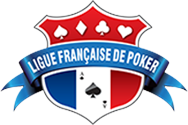     PROGRAMME SPORTIF  2018/2019                             LICENCIES CLUBS                                                                SEPTEMBRE 2018LES BASES : LA SAISON ……………………………………………………………………………………………..2 à 3LES FONDEMENTS D’UNE ASSOCIATION……………………………………………………………………      3LE DEROULEMENT DU CHAMPIONNAT……………………………………………………………………..      4LE PROGRAMME ONLINE ………………………………………………………………………………………….4 à 7L’AGENDA …………………………………………………………………………………………………………………       5LE PROGRAMME LIVE ……………………………………………………………………………………………….7 à 10LES MODES DE QUALIFICATIONS AUX EVENEMENTS ………………………………………………..       8LE BAREME DE POINTS ……………………………………………………………………………………………..       11LE DEROULEMENT DES EVENEMENTS INTERCLUBS …………………………………………………..       12VALORISATION DES CLUBS ET DEMARCHES D’UTILITE PUBLIQUE………………………………  12 à 13	EVOLUTION DE LA STRUCTURE…………………………………………………………………………………….    14                          LES BASES.LA SAISON……………………………………………………………………………………….            Il y aura toujours 4 manches interclubs (une de plus dans chaque région) avec un tournoi des capitaines lors de chaque étape (se reporter au sujet MTT par équipe pour en savoir plus).Ce qui fait donc cette année 50% de licenciés L.F.P. du club par event pour un maxima de 15 joueurs par MTT En plus de ses autres partenaires historiques, la L.F.P. a conclu pour la septième année consécutive, un partenariat exclusif pour les compétitions Online avec pokerstar.fr , Au terme de la Finale du championnat de France individuel, le champion de France L.F.P. remportera un contrat de sponsoring d’une valeur de 5000€ plus la mise à disposition de l’hébergement par la L.F.P, et surtout l’opportunité de défendre son titre l’année suivante.Le vice-champion de France gagnera lui un package d’une valeur de 1300€, le 3ème un ticket de 1100€, etc.Le club champion de France remportera 3 tickets France Poker Séries qui seront attribués aux trois meilleurs joueurs de la finale par équipes, ayant rapporté le titre à domicile.Il ramènera à domicile le trophée des clubs champions sur lequel sera gravé son nom de club jusqu’à la finale suivante (un club ayant gagné 3 fois le trophée en deviendra propriétaire définitif).Il aura aussi la possibilité de défendre son titre l’année suivante, et deviendra propriétaire d’une table finale aux couleurs de la Ligue.Le principe est simple : adhérez à la L.F.P., participez aux différents évènements prévus, et qualifiez-vous pour la Grande Finale Individuelle ou par équipes de fin de saison.      LA LICENCE LOISIR …………………………………………………………………………            Cette licence est totalement gratuite, aucune carte de membre physique ne sera éditée, (la carte online fera foi).Cette licence permet de participer aux évènements extraordinaires, hors championnat de France ou à la compétition Online spécifique. (home-games loisir).Cette licence ne permet pas de prendre part au déroulement de la vie courante et administrative de la Ligue. Un avis consultatif sera bien sûr quand même le bienvenu lors des grands rendez-vous.Tout adhérent loisir s’engage, comme les adhérents classiques, à respecter, nos statuts, nos règlements intérieurs et l’état d’esprit de la Ligue.La démarche d’adhésion loisir est disponible dans une page spécifique de notre site Internet : www.laliguedepoker.org LES FONDEMENTS D’UNE ASSOCIATION ………………………………………  Une association loi 1901 se doit d’être d’utilité publique comme sa raison sociale première le précise.Pour ce faire, il va de soi que certains points sont essentiels à la vie de ces mêmes associations de poker et ce, bien sûr, tout en restant dans les limites de la législation en vigueur.Les trois fondamentaux :. Une association se doit tout d’abord et avant tout de faire de la prévention : le poker est un jeu de hasard, d’adresse et d’argent, et sa pratique peut provoquer une addiction et un surendettement.. Une association se doit d’apprendre les rudiments aux débutants, mais aussi d’améliorer le niveau général de la pratique de l’ensemble de ses adhérents.. Une association se doit d’organiser régulièrement, dans sa municipalité, des manifestations au profit de causes louables, complètement désintéressées et caritatives.LE DEROULEMENT DU CHAMPIONNAT        ………………………………………  Sur chacun des évènements Lives cités dans le programme ci-dessous, chaque joueur arrivant dans les 20% de places récompensées, se qualifie pour la Finale Régionale. Cette finale régionale est le seul moyen ou presque de se qualifier pour la finale nationale individuelle qui décerne le titre de champion de France.L’abaissement du taux de qualifiées pour la finale régionale (20% au lieu de 30%) lors de la compétition annuelle a pour but d’égrener encore plus les meilleurs joueurs et d’inciter les moins bons à progresser.Des sides Events (10 joueurs minimum/ 60 joueurs maximum) seront organisés pour distraire les                                                           malchanceux sortants. Une dotation spécifique sera distribuée selon un barême établi.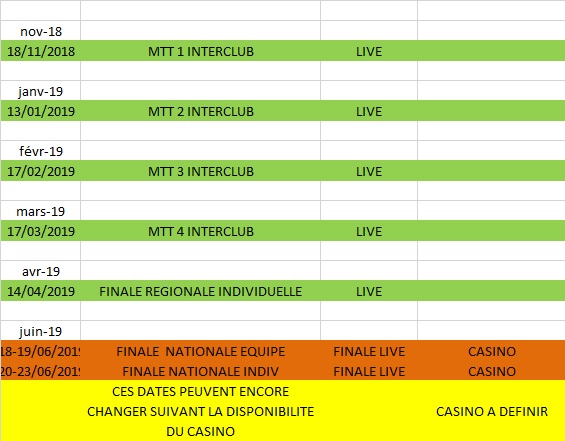 Pour participer aux évènements Live et Online de la L.F.P., la licence individuelle est obligatoire.  LE PROGRAMME ONLINE                          ………………………………………     Le programme de championnat Online gratuit est réparti en deux saisons << Hiver >> et << Printemps >>, ce qui permet de récompenser les meilleurs joueurs Online et de les qualifier pour la finale Online, qualifiant elle-même pour la finale Live qui clôture la saison.CONDITIONS DE PARTICIPATION :Pour pouvoir participer à ce championnat, le joueur devra être titulaire d’un compte validé dans le logiciel << POKERSTAR.FR >>, libre à chacun d’y prendre part.Lors de l’adhésion individuelle à la L.F.P., si le joueur n’est pas titulaire d’un tel compte, il recevra par mail un code à renseigner sur le site POKERSTAR lors de son inscription et de son premier dépôt.CHAMPIONNAT FREEROLL                                                                    14 manches << Nationales >> réparties en deux saisons  << Hiver >> et                   << Printemps >> Le premier de chaque saison gagnera directement sa place pour la Finale LiveLe premier de chaque manche gagnera son ticket pour la finale online.Le Top 10% du classement de chaque saison accèdera à la Finale Online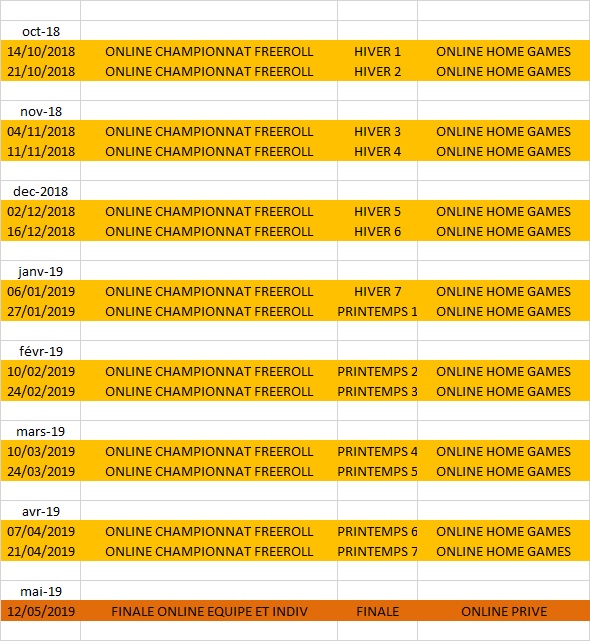 La Finale Online se déroulera le 12 mai 2019 10% des joueurs de la finale online seront qualifiés directement pour la finale Live. CHAMPIONNATS PAYANT (En route vers le Pokerstar Festival) 2 manches << nationales >> organisées en deux saisons, d’octobre 2018 à juin 2019, ouvertes à tous les adhérents individuels de la L.F.P.Le premier de chaque saison remportera au minimum un ticket FPS.Les 20 premiers de chaque saison du classement seront récompensés.DERNIER CHANCE : LA TRIADECe tournoi ONLINE est programmé le 05 mai 2019 à 14h30 (10 000 jetons).Il s’agit d’un tournoi online permettant de repêcher 5 clubs pour la finale par équipe de juin 2018. Tous les clubs n’ayant pas réussi à se qualifier par le championnat MTT live peuvent inscrire 3 joueurs afin de faire un tournoi en mode << triade >> sur POKERSTARS.Les 5 meilleures équipes seront qualifiées pour la finale par équipe.Les équipes de 3 joueurs seront composés de licenciés d’un même club et une seule équipe par club non qualifié pour la finale.Aucun changement possible de joueur pour la finale par équipe en cas de qualification pour la finale live par cette méthode.LE CHAMPIONNAT DES BENEVOLES. Le championnat totalement gratuit des bénévoles se déroulera sur un Home games spécifique créée pour l’occasion. Il regroupera tous les bénévoles qui s’investissent durant l’année et les bénévoles ayant effectué au moins deux à temps plein d’investissement lors de la finale nationale. Cette compétition regroupant au grand maximum une soixantaine de personnes, sera généreusement dotée par nos partenaires (Pokerstar et), et permettra de récompenser les forces vives qui permettent à la Ligue d’exister. Les tournois seront programmés juste après la finale et jusqu’à mi-juillet. Les cinq meilleurs joueurs de nos bénévoles au classement se verront alors offrir une très sympathique dotation.LE PROGRAMME LIVE ;;;;;;;;;;;;;;;;;;;;;;;;;;;;;;;;;;;;;;;;;;;;;;;;;;;;;;;;;;;;;;;;;;;                                 EVENEMENTS 1-2-3-4 : CHAMPIONNAT MTT INTERCLUBS <<par équipe>>.Le championnat MTT par équipes est constitué de 4 rencontres sectorisés avec des dates communes, à savoir les 18 novembre 2018, 13 janvier 2019, 17 février 2019 et le 17 mars 2019.Pour chacune des rencontres, chaque club qualifie (ou sélectionne) ses joueurs en fonction de leurs licenciés L.F.P. (50% de ses licenciés arrondis aux degrés supérieur à partir de 0.6 avec au maximum 15 joueurs sur les events par club.Pour chacune des étapes, les 3 meilleurs résultats individuels de l’équipe sont comptabilisés par club dans le score final. Pour les équipes de moins de 3 joueurs, un bonus équité de 500 points par place non jouée sera ajouté pour égaliser les chances des petits clubs, qui ne peuvent aligner le nombre minimal aux vues du nombre de leurs adhérents L.F.P.En revanche ce bonus ne sera pas comptabilisé pour les clubs ayant suffisamment d’adhérents pour être 3 en début de compétition.Un classement par équipe est établi sur l’ensemble des 4 manches et il désigne 20%des clubs qualifiés par secteur                                                      pour la Finale Nationale << Par Equipes >>.LE TOURNOI DES CAPITAINES. Lors de chaque rencontre, en plus du tournoi MTT classique se déroulera en parallèle, débutant à la même heure et avec la même structure de jeu, le tournoi des capitaines de clubs.Pour les tournois capitaines de moins de 5 joueurs, la structure reste la même mais le directeur de tournoi peux décider si les joueurs sont d’accords, d’augmenter le stack de départ à 15000 jetons pour 4 joueurs ou 20000 pour 3 joueurs.NOUVEAU BAREME DE DISTRIBUTION DES POINTS BONUS. De 00 à 40 joueurs sur le main - 1er / 2ème / 3ème – 1000/500/250 pts De 40 à 70 joueurs sur le main - 1er / 2ème / 3ème – 2000/1000/500 pts+ de 70 joueurs sur le main -  1er / 2ème / 3ème – 3000/2000/1000 ptsSeuls les capitaines peuvent bénéficier des places finales régionales spécial bureau distribués après deux participations en tant que capitaine.LES MODES DE QUALIFICATIONS AUX EVENEMENTS MTT < PAR EQUIPE >Chaque club doit envoyer au moins 80% de ses meilleurs joueurs au classement du championnat en cours (hors joueurs déjà qualifié pour la finale régionale) et peux distribuer les 20% de places restantes sur un autre mode de compétition.C’est les classements réguliers de vos clubs qui décident de qui envoyer en majorité et non une décision arbitraire de quiconque, ni même un petit sit&go ou un tournoi unique.  Nous voulons les meilleurs des meilleurs en finale et pour cela il faut les sélectionner à la source, les autres doivent progresser s’ils veulent aller aux compétitions régionales voire nationale.50% des licenciés de chaque club avec un maximum de 15 joueurs présents par club. Des places qualificatives pour la finale régionale seront distribuées sur les manches interclubs selon le barème suivant :20% arrondis au supérieur de ticket en finale régionale selon le nombre de participants.Chaque club désignera un coach ou capitaine qui sur ce tournoi partira sur un pied d’équité puisque le capitaine sera seul face aux autres capitaines. Il devra être nominé dans les mêmes délais que les participants au tournoi principal.EVENT 5 : FINALE REGIONALELes finales régionales des 13 et 14 avril 2019 (tournois sur deux jours selon le nombre de joueurs), vont permettre de qualifier 10% au minimum de joueurs participants pour la finale nationale.Pour se qualifier à la finale régionale il faut être classé dans les 20% par l’un des quatre MTT interclubs << par équipes >>Deux places supplémentaires seront réservées aux membres licenciés du bureau affilié à la LFP pour remercier les forces vives du poker amateur.Tous les bénévoles impliqués de la ligue seront automatiquement qualifiés à cette finale régionale en récompense de leurs service rendus.Le nombre de jetons de départ a été augmenté pour améliorer l’expérience de jeu et vous préparer à la Finale Nationale. Il est prévu, dans les régions où le nombre de qualifiés à cette finale régionale dépasserai les 80 participants, qu’elle se déroule sur deux jours.Un titre de champion de région sera attribué pour l’occasion.REGIONS OU SECTEURS de MOINS DE 100 joueursCes régions ou secteurs ont la possibilité de choisir un autre mode de fonctionnement.Cela consisterait à jouer 5 MTT aux mêmes dates que les autres secteurs, avec la même structure. Il y aurait 100% de participants par club au lieu de 50%, mais le tournoi des capitaines et la finale régionale disparaitront. Les joueurs seraient classés avec le même barème de points et le classement final déterminerait les qualifiés ainsi que le champion régional par ce mini championnat.Ce mode de fonctionnement sera choisi avant le premier MTT et ne pourras plus changer pour le reste de la compétition. Le choix du mode de fonctionnement sera déterminé par consultation des responsables de clubs arbitré par le référent de région.FINALE NATIONALE INTERCLUBS << PAR EQUIPES >>Les dates de cette finale sont à définir en fonction des disponibilités du casino accueillant qui sera sélectionné dans le sud de la France.La finale nationale << par équipe >>, se déroulera fin juin 2019, et regroupera les meilleurs clubs de chaque région qui s’affronteront en équipe de 3 à 6 joueurs sur deux manches (mode triade, 3 tournois en parallèle) pour décrocher le titre de  <<Club champion de France>> de la saison. Un quatrième tournoi parallèle sera composé uniquement de membre du bureau de chaque club et sera nommé tournoi des capitaines.Le barème pour ce tournoi sera le même que celui utilisé dans les tournois capitaines des MTT.*sous réserve de validation des dates par notre casino partenaireUn capitaine d’équipe sera désigné, il lui sera remis un brassard en début de compétition et seul le capitaine pourra intervenir lors des super times demandés par son équipe.IMPORTANT : Les trois joueurs (ayant apportés le plus de points à leur club et donc le titre de club champion de France se verront récompensés, entre autre par un ticket << France Poker Séries >> chacun. Ils devront avoir un compte POKERSTAR actif pour pouvoir recevoir leur récompense.Le club Campion de France s’engage à n’organiser aucun tournoi illégal et à respecter strictement la législation en vigueur durant la saison pendant laquelle il porte son titre. Dans le cas contraire, il sera déclassé au profit du deuxième, et ainsi de suite…LE MODE DE QUALIFICATION A LA FINALE INTERCLUBS << PAR EQUIPES >>Parmi les 4 manches comptants pour le championnat par équipes, les 3 ou 6 joueurs sur l’ensemble de ces manches ayant apportés le plus de points à leur club, seront désignés pour constituer l’équipe qui jouera la finale nationale << par équipe >>.Le cas échéant, si ces personnes n’étaient pas disponibles, les places se décaleraient au classement des meilleurs résultats.Un joueur n’ayant jamais participé à l’une des manches ne pourra jamais prendre à cette compétition finale.FINALE NATIONALE << INDIVIDUELLE >>. La finale nationale individuelle se déroulera fin juin 2019 sur 4 jours, avec un maximum de 300 joueurs, 30 000 jetons et des rounds allant de 45mn à 1h (structure FPS améliorée)Cette finale regroupera donc :Les qualifiés des finales régionalesLes qualifiés de la finale onlineLes qualifiés directs des clubs ayant plus de 25 licenciés (ses qualifiés directs seront définis par la Ligue sur la base du classement des clubs qui sera récupéré par nos délégués régionaux pour vérification préalable au moins 1 mois avant la finale.Les joueurs ayant réussi à cumuler 4 tickets << finale online >>Les qualifiés de la saison passée.Le champion de France s’engage à respecter strictement la législation en vigueur et à ne participer à aucun tournoi illégal. Dans le cas contraire, il sera déclassé au profit du deuxième, et ainsi de suite… Chaque joueur voulant prétendre à la dotation individuelle mise à disposition par notre partenaire se devra d’avoir un compte POKERSTAR actif.                                                            TABLEAU BAREME DE QUALIFICATION*Seul les capitaines peuvent bénéficier des places finales régionales spécial bureau, distribués après deux participations en tant que capitaine. Afin qu’il n’y ait aucun problème d’attribution de ces places, la LFP* demandera le classement interne du club (via espace club) afin de vérifier la méthode d’attribution de ces places. Celles-ci doivent revenir aux meilleurs joueurs de chaque club qui ne seraient pas encore qualifiés pour les différentes finales.*Chaque club devra laisser un droit de regard sur les pages publiques de leur club ainsi que les pages ou groupes des réseaux sociaux, aux référents de région ainsi qu’aux membres du bureau de la LFP.Les places finales onlines ne peuvent pas être attribuées à un joueur en possédant déjà 3 et de ce fait le joueur devra jouer la finale online pour se qualifier pour la finale nationale.Attribution de places finales Régionales : Dim 07 avril 2018 dernier délai.Attribution des places finales online : Dim 28 avril 2018 dernier délaiAttribution des places Finale Live : Dim 19 mai 2018 dernier délai.LE BAREME DE POINTS                         ………………………………………  EVENEMENTS 1 -2 – 3 – 4 : CHAMPIONNAT MTT INTERCLUBS PAR EQUIPE.Notre système est basé sur :La présence : Un joueur présent rapporte 500 points à son club.La constance : à partir de 30% des joueurs restants, chaque place gagnée rapporte 100 points supplémentairesLa performance : Un bonus «  points » sera ajouté proportionnellement au nombre de joueurs de l’étape interclubs.Ce bonus correspond à 100 points multipliés par le nombre de joueurs présents sur le tournoi et répartis selon le barème de redistribution standard du tableau disponible sur le site : www.jouez-gagner.fr/tournois/prix-et-distribution                                                       Exemples :                               120 joueurs au départ :120X30%=36 itm en constances et 17 itm en performance :36ème : 500+100, 35ème : 500+100 etc.. 2ème : 500+3500+2029  1er : 500+3600+3043                               90joueurs au départ :90X30%=27 itm en constances et 14 itm en performance :27ème : 500+100, 26ème : 500+100 etc.. 2ème : 500+2600+2029  1er : 500+2700+1613Pour chacune des étapes, les 3 meilleurs résultats individuels de l’équipe sont comptabilisés par club dans le score final.La LFP se réserve néanmoins la possibilité de changer ce barème avant la première étape interclub.DISTRIBUTION DES TICKETS LORS DES EVENTS SELON LE NOMBRE DE PARTICIPANTS ( 20% ) :LES TICKETS AINSI OBTENUS SONT NOMINATIFSAfin qu’une région ou un département puisse avoir son championnat live, il devra compter moins de 6 clubs avec des licenciés.Dans l’hypothèse où il y aurait moins de 6 clubs dans son secteur, les clubs auront la possibilité d’intégrer le secteur limitrophe de leur choix après validation du bureau de la L.F.P.Pour qu’un évènement live puisse avoir lieu, il faudra au minimum 30 joueurs inscrits sur celui-ci.DEROULEMENT DES EVENEMENTS INTERCLUBS                        ……  09H00 : Ouverture des portes10h00 : Début du tournoi, ( MTT INTERCLUBS)               Freezout – 10 000 jetons – rounds 30 mn – 25/5015h00 : Début du tournoi, ( SIDE EVENT )Freezout – 5000 jetons - round 20mn – 25/50Chaque Side ne pourra débuter sans avoir un minimum de 8 joueurs et ne pourra dépasser 60 participants.Minuit : fin théorique des tournois.  EVOLUTION DE LA STRUCTURE DES TOURNOIS    La structure des tournois ne change pas pour le timing, ni pour les montants des blinds. Il y aura un changement concernant les antes… Auparavant chaque joueur devait payer son ante à chaque tour suivant la structure affichée.Cette saison et dorénavant, les antes seront payés par le joueur au bouton pour l’ensemble des joueurs de la table. Ce qui veut dire que le joueur au bouton devra payer l’ante multiplié par le nombre de joueurs à table, a hauteur de la big blind.Exemple. 8 joueurs à table, niveau de blind 500/1000 ante 100. Le joueur au bouton devra poser 8 fois l’ante soit 800. Les autres joueurs n’auront plus à payer  d’ante jusqu’à ce qu’ils arrivent eux même en position de bouton.oct-1809/10/2018ONLINE CHAMPIONNAT PAYANTHIVER 1ONLINE HOME GAMES23/10/2018ONLINE CHAMPIONNAT PAYANTHIVER 2ONLINE HOME GAMESnov-1813/11/2018ONLINE CHAMPIONNAT PAYANTHIVER 3ONLINE HOME GAMES20/11/2018ONLINE CHAMPIONNAT PAYANTHIVER 4ONLINE HOME GAMES27/11/2018ONLINE CHAMPIONNAT PAYANTHIVER 5ONLINE HOME GAMESdec-201804/12/2018ONLINE CHAMPIONNAT PAYANTHIVER 6ONLINE HOME GAMESjanv-1908/01/2019ONLINE CHAMPIONNAT PAYANTPRINTEMPS 1ONLINE HOME GAMES29/01/2019ONLINE CHAMPIONNAT PAYANTPRINTEMPS 2ONLINE HOME GAMESfévr-1919/02/2019ONLINE CHAMPIONNAT PAYANTPRINTEMPS 3ONLINE HOME GAMESmars-1912/03/2019ONLINE CHAMPIONNAT PAYANTPRINTEMPS 4ONLINE HOME GAMESavr-1903/04/2019ONLINE CHAMPIONNAT PAYANTPRINTEMPS 5ONLINE HOME GAMES23/04/2019ONLINE CHAMPIONNAT PAYANTPRINTEMPS 6ONLINE HOME GAMES